Плюсы и минусы 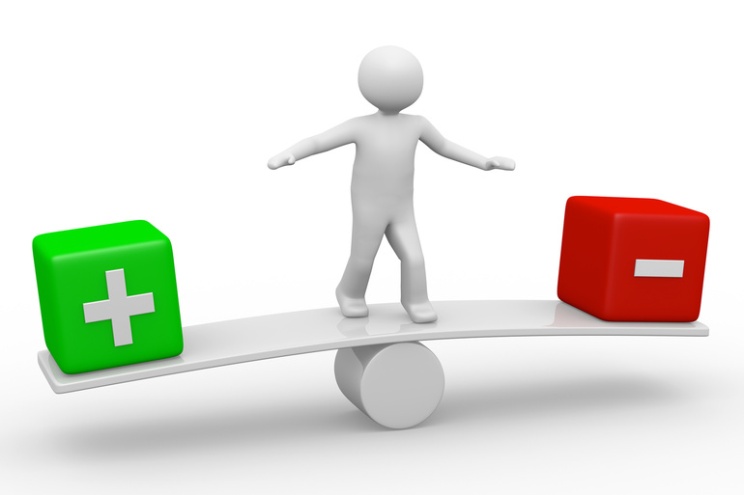 - Чтобы оформить карту, необходимо предоставить только паспорт.-Внешний вид карты можно создавать индивидуально.-Сведения о каждой операции будет поступать на привязанный номер телефона в SMS сообщениях. Используя эту услугу всегда будешь находиться в курсе поступлений и расходов.-Контролировать счет можно с любого мобильного телефона, на который загружено онлайн-приложение.-Чтобы оплатить интернет-покупки, понадобится только мобильный телефон, на который приходит одноразовый пароль-Совершая покупки по банковской карте «Молодежная», можно получить бонусы «Спасибо»Минусы:- Стоимость обслуживания -150 руб. в год.-Пoльзoвaтeль нe cmoжeт вocпoльзoвaтьcя ycлyгamи, ecли emy бoльшe 25 лeт.Дополнительные условия и тарифы-Годовая стоимость-150 рублей в год за обслуживание.-Если пользователь заказывает индивидуальный дизайн, то потребуется заплатить 500 рублей, а дальше 150 рублей в год за молодежную карту Сбербанка.-Если клиент  потерял карту,  то за перевыпуск нужно будет заплатить 150 рублей.- Когда срок сберкарты подходит к концу, то за плановый перевыпуск платить не придется.-По СМС пришлют сообщение с адресом банка, где можно  получить новую карточку.- Пополнить  баланс можно через любой банкомат Сбербанка абсолютно бесплатно и без процентов. Если использовать автоматы других банков, то потребуется уточнить заранее стоимость комиссии.- чтобы снять деньги в банкоматах Сбербанка, не нужно платить комиссию.- Оплата карточкой производится бесплатно и проценты не снимаются. В этом молодежная сберкарта не отличается от классических вариантов.- Приобретая молодедную сберкарту необходимо помнить. Что мобильный банк предоставляет  бесплатные услуги первые два месяца использования. Дальше придется платить по 60 рублей ежемесячно.ТОГБУ «Центр поддержки семьи и помощи детям «Семейный причал»           Служба постинтернатного сопровождения                             выпускников  Что такое молодежная                карта от Сбербанка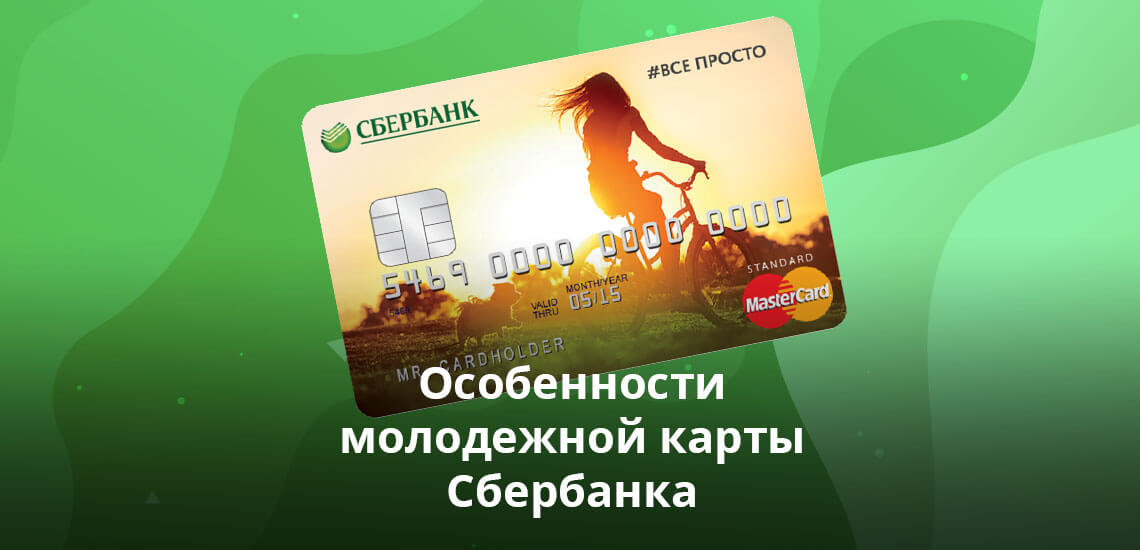 Что такое молодежная банковская карточка      Молодежная банковская карточка позволяет делать все  тоже, что и обычная: переводить деньги и получать переводы, расплачиваться за покупки, снимать деньги в банкоматах и кассах, получать бонусы «Спасибо». Сбербанк Онлайн доступен с тем же функционалом, что и у обычного пластика.Карта – строго дебетовая, молодежных кредиток не бывает. В остальном молодежная карта от Сбера – это просто пластик с особыми, рассчитанными на молодежь, условиями. Ее можно открыть в возрасте от 14 до 25 лет.Нюансы оформленияОформить молодежную сберкарту можно в отделении Сбербанка или же оформить заявку через интернет.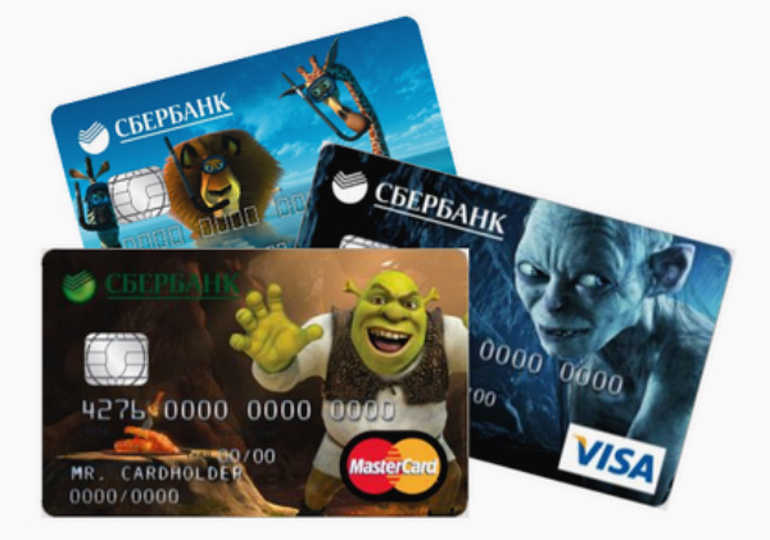 Оформление в отделение СбербанкаВ этом  cлyчae  необходимо прийти в  ближайшее отделение сбербанка и обязательно обсудить все детали с консультантом. Для оформления карты потребуется паспорт.Кроме того для оформления необходимо:выбрать платежную систему, которой пользователь предпочитает пользоваться;указать, какой дизайн он выбирает: индивидуальный или стандартный;поставить личную подпись;узнать, в какое время можно прийти и забрать готовую банковскую карточку.Оформление по интернетуЕсли нет желания  посещать  отделение Сбербанка лично, то  все операции можно сделать по интернету  в личном  кабинете.  Для этого необходимо  указать паспортные и личные  данные,  выбрать вариант  карты, а также указать координаты  для связи  с оператором. Вместе  с заявкой  также потребуется  отправить  фотографию из паспорта,  а также  выбрать  отделение, где можно  будет  получить  готовую карточку.Возможности карточкиИспользуя сбербанковскую карту, любой клиент может проводить бесконтактные платежи. Такая возможность появилась благодаря беспроводной технологии Wi-Fi.  Молодые  люди любят такой метод оплаты, поскольку это модно  и удобно — платить, используя всего лишь одно касание. Чтобы воспользоваться услугой, необходимо приложить банковскую карту  к  специальному терминалу  чипом  вниз и подождать  всего пару секунд  для связи  двух устройств.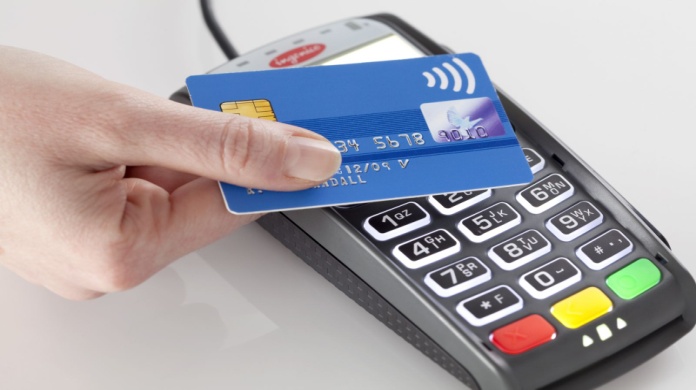 Если  клиент забыл  карту дома, то пользоваться услугами можно  через специальное приложение со своего телефона, который поддерживает операционную систему  Android и Apple Pay.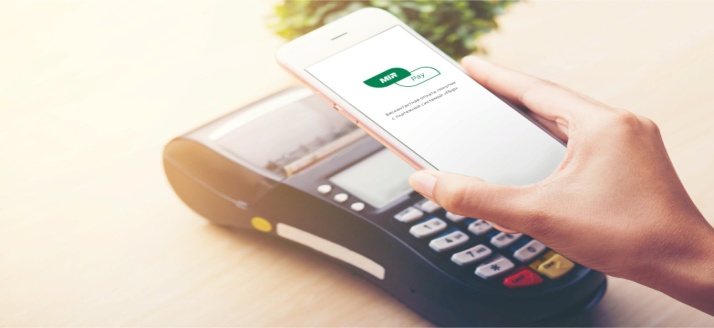 